REVISED LIST OF QUALIFIED CANDIDATES FOR COUNSELLING ON 15-12-2020 FOR M.Sc.(Hort.) ADMISSION FOR THE ACADEMIC YEAR – 2020-21	Date of Counselling		:	15-12-2020	Time				:	10:00 AM	Venue				:	College of Horticulture, Venkataramannagudem. Admission is based on merit under rule of reservation (region and category wise).  All the rank holders are requested to bring all original certificates at the time of counselling.  Without original certificates, candidates will not be allowed for counselling.  As the number of candidates called are more than the number of seats existing, there is no guarantee of seat to all candidates.Note:  Candidates attending for counselling should follow the COVID-19 (Pandemic) rules :         * Everyone to wear Mask, Please use hand sanitizer before entering, Maintain social 
           distancing (6 feets) and Get your temperature checked at the Counselling Hall.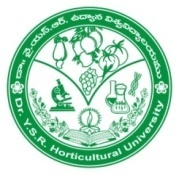 Dr. Y.S.R.HORTICULTURAL UNIVERSITYAdministrative Office : Venkataramannagudem, P.O. Box No.7,                                          Near Tadepalligudem - 534 101,West Godavari District, Andhra Pradesh.-x--x-Sl.No.Name of the Applicant & Father’s NameBanala Gladis
D/o. B.Durga Maheswara RaoKontheti Madhuri
D/o.K.ShanmukharaoM Pooja Uma Sri Devi
D/o.M.Trinadha Bangar RajuChakka Naga Chaithanya
D/o.Ch. Sri Rama MurthyPutluri Naveena
D/o.P.Venkateswara ReddyGalipothu Vikas Kumar
S/o.G J Viay KumarNamburi Ramya
D/o.N.NageswararaoGalanki Kamala Deepthi
D/o.G.Venkateswara RaoNukavalli Likhitha
D/o.N.Nageswara RaoSoma Vamshi Krishna
S/o.S.SubbarayuduPasupuleti Venkatasivaprasad
S/o.P.RamanaAllam Nagadevisri
D/o.A. AdinarayanaVavilapalli Lahari
D/o.V.RavikumarUmmadi Nirmala Jyothi
D/o.U.Chinna GiddaiahSunkari Sai Tejasri
D/o.S.Atchuta RaoUnnigorla Ashok
S/o.U.HanumanthuDoddi Chandra Sekhar
S/o.D.Basava RajuMude Ramanjinaik
S/o.M.NagarajunaikParapati Vagdevi
D/o.P.Kanaka RaoMajji Kiranmayi
D/o.M.Satya RaoGopaladas Naveen
S/o.G.PrasadAvilala Pavan Kumar
S/o.A.KrishnaiahAddugala Geethanjali Reddy
D/o.A.Rajasekhara ReddyKommireddy Priyanka Reddy
D/o.K.Ramana ReddyAlamuri Jaya Keerthi
D/o.A.Venkata Murali KrishnaMatam Jayanth Kumar
S/o.M.SankaraiahTallam Krishnaveni
D/o.T.SivaprasadKeerthi Sree Kavya
D/o.K. Prem KumarPathakakula Srinivasu
S/o.P.China Subba RaoKota Meghana
D/o.K.Chinna ChalapathiMakireddi Manasa
D/o.M.AppalanaiduKommula Srija
D/o.K. LaxmanKalapala Rajendar Sagar
S/o.K.Prem SagarBollavula Deepa
D/o.B.MaheswariMarisetty Surekha
D/o.M.Radha KrishnaManda Queeny Amulya
D/o.M.LaxminarayanaKokkiligadda Pavan Kalyan
S/o.K.NagarajuDathan Gari Shiva Shankar Reddy
S/o.D.G.Venkatram ReddyP. Sree Harshitha
D/o.P.LakshminarayanaPaila Vyshali
D/o.P.GanapathiraoShaik Javeedvali
S/o.Shaik Kasim PeeraKandula Varshitha
D/o.K.Chinna Subba RaoPerugu Ashok Kumar
S/o.P. SomannaGunda Urmila
D/o.G.Manmadha RaoAnkem Sandhya
D/o.A.SrinivasMohammad Shafiya Farheen
D/o.Mohammad Nazir AliGonella Venkata sai Brhamaramba
D/o.G.Surya Narayana MurthyThummapudi Gayathri
D/o.T.Sambi ReddyMangalapudi Anil
S/o. M.Bhaskar RaoV Sreemohan Reddy
S/o.V Krishna ReddyS. Deepthi
D/o.S. Meete NaikKudichetty Sai Teja
S/o.K.ChandraiahKancharla Sunny
S/o.K.Anil KumarJonnalagadda Mohitha Reddy
D/o.J. Lakshma ReddyDuppalapudi Kavya
D/o.D.Satyananda SasidharOnthu Naga Satya Gowthami
D/o.Sanyasi RaoSangaraju Reddy Veera Nagaveni
D/o.S.Subbarama RajuKosenepalli Manasa
D/o.K.V.S.PrasadSambaturu Pavani
D/o.S.BrahmanandareddyKola Sree Vaishnavi
D/o.K.Bala VenkateswarluYagnam Madhuri
D/o.Y.Kiran KumarBandaru Lakshmi Sravani
D/o.B.Krishna RaoAvula Eswar
S/o.A.SubbarayuduElishetti Ramya
D/o.E.GovardhanBammidi Kiranmayi
D/o.B.RamdasBoyini Madhu Sri
D/o.B.RameshPalusa Pranitha
D/o.P.Raja GoudAddagada Ramakrishna
S/o.A.SathyanarayanaPolagani Lohitha
D/o.P. RojaYalamati Lalitha Priya
D/o.Y.Visweswara RaoSyeda Nabeeka Thasneem
D/o.Syed Ahmed Abdul MubeenAlla Venkata Satya Hyndavi
D/o. A.Venkata Jagga ApparaoGodi Susmitha
D/o.G.RambabuEdula Kavya
D/o.E.Vigneswar ReddyJavvadi Lakshmi Chandana
D/o.J.VenkateswararaoYeeda Shiny Maria
D/o.Y.David PrasadKodi Kusuma Kumari
D/o. K.Vijaya BhaskarUsirikayala Sriya
D/o.U.VenkaiahJ Thejaswini
D/o.J.SeshadriBandi Thejasri
D/o.B.Sreekanth ReddyNedunuri Valli Saisupriya
D/o.N.Veera Venkata Naga PrasadVinay Teja Palli
S/o.Venkata Ratnam PalliBowdu Kavya
D/o.B.Matsya RajuSatyavada Sai Rekha
D/o.S.VenkateswararaoVeera Siva Teja
D/o.V.Siva Srinivasa RaoSanku Raghu Ram
S/o.S.Narasimha RaoMuthoju Poojitha
D/o.M.RamabramhamPavanirani Aradhani
D/o.A.SeetharamarajuNandyala Vamsi Krishna Reddy
S/o.N.Bhaskar ReddyKuna Karthik
S/o.K.SimhachalamS Neeraja
D/o.S.KalidasKolusu Tejasree
D/o.K.Brahmananda RaoYannamu Rachel Glory
D/o.Y. JosephPendyala Akhila Srinidhi
D/o.P.SrinivasMalela Sai Abhinav Goud
S/o.M.Srinivasulu GoudVissampalli Sumathi
D/o.V.Venkateswara RaoTalla Sushmitha
D/o.Talla RavinderDeshmukh Vyshnavi
D/o.Bala KishanKaren Esther
D/o.Vijay KumarSwathi Mulge
D/o. Rajashekar MulgeMiryanam Adithya
S/o.M.LingappaBoyini Madhu Sri
D/o. B.RameshAnusha
D/o.Amayogi R KurubarVidya
D/o.Thammangouda